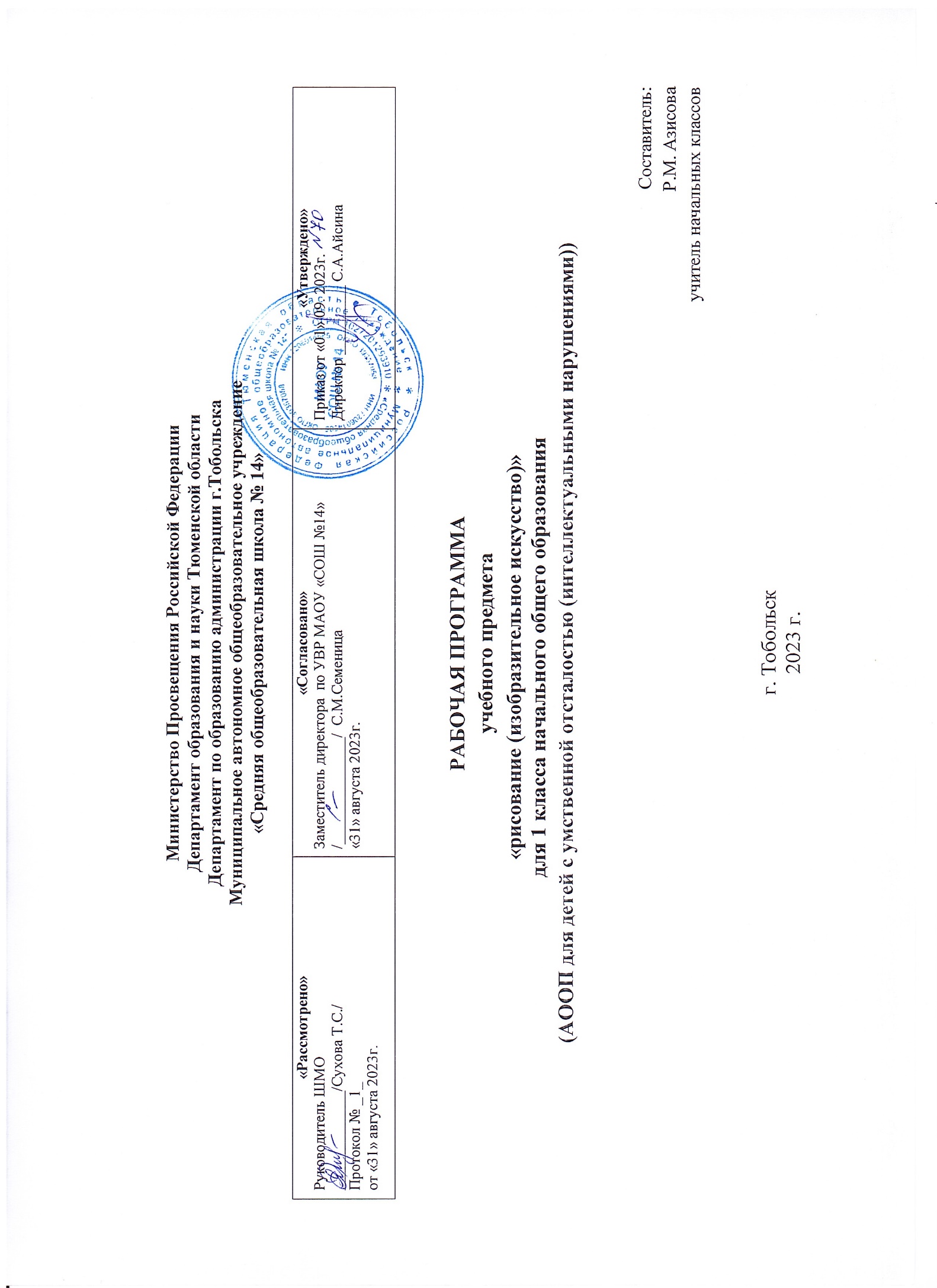 1.Пояснительная запискаРабочая программа по предмету «Изобразительное искусство» составлена на основе следующих нормативных документов:Федеральным законом от 29.12.2012 № 273-ФЗ «Об образовании в Российской Федерации»;Приказ Министерства просвещения РФ от 24 ноября 2022 г. № 1023 “Об утверждении федеральной адаптированной образовательной программы начального общего образования для обучающихся с ограниченными возможностями здоровья".Приказ Министерства просвещения Российской Федерации от 24.11.2022 № 1026 "Об утверждении федеральной адаптированной основной общеобразовательной программы обучающихся с умственной отсталостью (интеллектуальными нарушениями)". Уставом МАОУ СОШ № 14;положением о формах, периодичности, порядке текущего контроля успеваемости и промежуточной аттестации обучающихся в МАОУ СОШ № 14Цель и задачи курса:Цель: всестороннее развитие личности обучающегося с умственной отсталостью (интеллектуальными нарушениями) в процессе приобщения его к художественной культуре и обучения умению видеть прекрасное в жизни и искусстве,    формирование элементарных знаний об изобразительном искусстве.Задачи:- Воспитание интереса к изобразительному искусству.  - Раскрытие значения изобразительного искусства в жизни человека  - Воспитание в детях эстетического чувства и понимания красоты окружающего мира, художественного вкуса.  - Формирование элементарных знаний о видах и жанрах изобразительного искусства искусствах. Расширение художественно-эстетического кругозора;  - Развитие эмоционального восприятия произведений искусства, умения анализировать их  содержание и формулировать своего мнения о них. - Формирование знаний элементарных основ реалистического рисунка. - Обучение изобразительным техникам и приёмам с использованием различных материалов, инструментов и приспособлений, в том числе экспериментирование и работа в нетрадиционных техниках. - Обучение разным видам изобразительной деятельности (рисованию, аппликации, лепке). - Обучение правилам   и законам композиции, цвет ведения, построения орнамента и др., применяемых в разных видах изобразительной деятельности.  - Формирование умения создавать простейшие художественные образы с натуры и по образцу, по памяти, представлению и воображению.  -Развитие умения выполнять тематические и декоративные композиции. -Воспитание у учащихся умения согласованно и продуктивно работать в группах, выполняя определенный этап работы для получения результата общей изобразительной деятельности «коллективное рисование», «коллективная аппликацияОсновные направления коррекционной работы:- коррекция познавательной деятельности учащихся путем систематического и целенаправленного воспитания и совершенствования у них правильного восприятия формы, строения, величины, цвета предметов, их положения в пространстве, умения находить в изображаемом объекте существенные признаки, устанавливать сходство и различие между предметами;- развитие аналитических способностей, умений сравнивать, обобщать; формирование умения ориентироваться в задании, планировать художественные работы, последовательно выполнять рисунок, аппликацию, лепку предмета; контролировать свои действия;- коррекция ручной моторики; улучшение зрительно-двигательной координации путем использования вариативных и многократно повторяющихся действий с применением разнообразных технических приемов рисования, лепки и выполнения аппликации.- развитие зрительной памяти, внимания, наблюдательности, образного мышления, представления и воображения.Технологии обучения:дифференцированное обучение;традиционное обучение;информационно-коммуникативные технологии;здоровьесберегающие технологии;обучение с применением элементов арт-терапии.Формы организации образовательного процесса: основной формой организации процесса обучения изобразительному искусству является урок. Ведущей формой работы учителя с учащимися на уроке является фронтальная работа при осуществлении дифференцированного и индивидуального подхода. Неотъемлемой частью каждого почти урока является практическая работа. Виды и формы контроля:Формы контроля:- викторины;- отчетные выставки творческих (индивидуальных и коллективных) работ.Формы контроля достижений учащихся. 1. Викторины2. Кроссворды3. Отчетные выставки творческих  (индивидуальных и коллективных) работ4. ТестированиеВиды  контроля: - самоконтроль; - контроль учителя;Результаты освоения учебного предмета:Требования к умениям и навыкам к концу обучения в 1 дополнительном классе:Обучающиеся должны уметь:организовывать свое рабочее место, правильно сидеть за партой (столом), правильно располагать бумагу и держать карандаши;выделять в предметах и их изображениях цвет, форму, величину, осуществляя выбор по образцу и по названию;ориентироваться на плоскости листа бумаги и в предложенной для рисования геометрической форме;уметь рисовать предметы по подражанию действиям взрослого, по образцу и словесной инструкции, передавая их основные свойства.выражать простые оценочные суждения о своих рисунках и рисунках товарищей. правила организации рабочего места на уроке Обучающиеся должны знать: названия всех изображаемых предметов;название и назначение инструментов и материалов для изобразительной деятельности.Изобразительное искусство в начальной школе является базовым предметом. По сравнению с остальными учебными предметами, развивающими рационально-логический тип мышления, изобразительное искусство направлено в основном на формирование эмоционально-образного, художественного типа мышления, что является условием становления интеллектуальной и духовной деятельности растущей личности.Связи искусства с жизнью человека, роль искусства в повседневном его бытии, в жизни общества, значение искусства в развитии каждого ребенка – главный смысловой стержень программы.Изобразительное искусство как школьная дисциплина имеет интегрированный характер, так как она включает в себя основы разных видов визуально-пространственных искусств: живопись, графику, скульптуру, дизайн, архитектуру, народное и декоративно-прикладное искусство, изображение в зрелищных и экранных искусствах. Они изучаются в контексте взаимодействия с другими, то есть временными и синтетическими, искусствами.Приоритетная цель художественного образования в школе – духовно-нравственное развитие ребенка, т.е. формирование у него качеств, отвечающих представлениям об истинной человечности, о доброте и культурной полноценности в восприятии мира.Культуросозидающая роль программы состоит также в воспитании гражданственности и патриотизма. Прежде всего, ребенок постигает искусство своей Родины, а потом знакомится с искусством других народов.В основу программы положен принцип «от родного порога в мир общечеловеческой культуры». Россия – часть многообразного и целостного мира. Ребенок шаг за шагом открывает многообразие культур разных народов и ценностные связи, объединяющие всех людей планеты. Природа и жизнь являются базисом формируемого мироотношения.Связи искусства с жизнью человека, роль искусства в повседневном его бытии, в жизни общества, значение искусства в развитии каждого ребенка – главный смысловой стержень курса.Одна из главных задач курса – развитие у ребенка интереса к внутреннему миру человека, способности углубления в себя, осознания своих внутренних переживаний. Это является залогом развития способности сопереживания.Любая тема по искусству должна быть не просто изучена, а прожита, т.е. пропущена через чувства ученика, а это возможно лишь в деятельностной форме, в форме личного творческого опыта.Эмоционально-ценностный, чувственный опыт, выраженный в искусстве, можно постичь только через собственное переживание – проживание художественного образа в форме художественных действий. Для этого необходимо освоение художественно-образного языка, средств художественной выразительности.На основе эстетической отзывчивости происходит развитие чувств, освоение художественного опыта поколений и эмоционально-ценностных критериев жизни.                                 2. Общая характеристика учебного предмета:Цель курса состоит в формировании основ предметных знаний и умений, коррекциинедостатков психофизического развития обучающихся.- всестороннее развитие личности обучающегося с умственной отсталостью(интеллектуальными нарушениями) в процессе приобщения его к художественной культуре и обучения умению видеть прекрасное в жизни и искусстве;  - формирование элементарных знаний об изобразительном искусстве, общих и специальных  умений и навыков изобразительной деятельности (в рисовании, лепке, аппликации), развитии  зрительного восприятия формы, величины, конструкции, цвета предмета, его положения в  пространстве, а также адекватного отображения его в рисунке, аппликации, лепке;  - развитие умения пользоваться полученными практическими навыками в повседневной жизни.Основные задачи изучения предмета:  Воспитание интереса к изобразительному искусству.    Раскрытие  значения изобразительного искусства в жизни человека    Воспитание в детях эстетического чувства и понимания красоты окружающегомира, художественного вкуса.    Формирование элементарных знаний о видах и жанрах изобразительногоискусства искусствах. Расширение художественно-эстетического кругозора;    Развитие эмоционального восприятия произведений искусства, уменияанализировать их  содержание и формулировать своего мнения о них.  Формирование знаний элементарных основ реалистического рисунка.  Обучение изобразительным техникам и приёмам с  использованием различныхматериалов, инструментов и приспособлений, в том числе экспериментирование иработа в нетрадиционных техниках.  Обучение разным видам изобразительной деятельности (рисованию, аппликации,лепке).  Обучение правилам  и законам композиции, цветоведения, построения орнаментаи др., применяемых в разных видах изобразительной деятельности.    Формирование умения создавать простейшие художественные образы с натуры ипо образцу, по памяти, представлению и воображению.    Развитие умения выполнять тематические и декоративные композиции.  Воспитание у учащихся умения согласованно и продуктивно работать в группах,выполняя определенный этап работы для получения результата общей изобразительнойдеятельности («коллективное рисование», «коллективная аппликация»).                                         3.Описание места учебного предмета, курса в учебном планеОсвоение предмета «Изобразительное искусство» предусмотрено при 5-дневной учебной неделе по 1 часу в неделю для 1 класса, что составляет 33 часа за учебный год.В 1 классе продолжительность учебного года составляет 33 недели. Продолжительность урока составляет 35 минут.                              4.Описание ценностных ориентировПонятия: «предмет», «форма», «изображение», «силуэт», «часть», «части тела», «узор», «части узора».Разнообразие форм предметного мира. Выделение из предметной окружающейдействительности объектов разной формы. Сходство и различие форм. Геометрические фигуры (круг, прямоугольник, квадрат, овал). Знание о простых формах путём сравнения: овал, прямоугольник  –  это формы, похожие на круг и квадрат. Узнавание, выделение признаков простой формы при рассматривании предметов простой и сложной формы.Передача разнообразных форм предметов на плоскости и в пространстве. Изображениепредметов простой и сложной формы.  Соотнесение объемной формы с плоскостной формой геометрической фигуры.Конструирование сложных форм из простых (по образцу и собственным представлениям).                                   5.Личностные и предметные результаты освоения учебного предмета.Личностные результаты:Личностные результаты обучения  в связи с усвоением учебной программы по изобразительному искусству: - положительное отношение и интерес к изобразительной деятельности; - понимание красоты в окружающей действительности и возникновение эмоциональной реакции «красиво» или «некрасиво»;  - адекватные представления о собственных возможностях;  - осознание своих достижений в области изобразительной деятельности; способность к самооценке; - умение выражать свое отношение к результатам собственной  и чужой творческой деятельности «нравится» или «не нравится»;- проявление уважительного отношения к чужому мнению и чужому творчеству;- привычка к организованности, порядку, аккуратности; - стремление к творческому досугу на основе предметно-практической и изобразительной деятельности;Предметные результаты:-первоначальные представления о роли изобразительного искусства в жизни человека;- интерес к изобразительному искусству и изобразительной деятельности, потребность в художественном творчестве;- практические умения и навыки в восприятии произведений искусства;- элементарные практические умения и навыки изобразительной деятельности;- понятия и представления по изучаемым темам, овладение тематической и терминологической лексикой, используемой при изобразительной деятельности и обсуждении предметов искусства и народного творчества.6.Содержание учебного предмета.В 1 дополнительном классе основополагающим разделом является «Подготовительный период».Подготовительный период обучения предполагает пропедевтическую и коррекционную работу, направленную на формирование познавательной деятельности и навыков работы с художественными материалами. В ходе выполнения практических видов деятельности обучающиеся 1 дополнительного класса получают первоначальные представления о человеке и изобразительном искусстве, уроке изобразительного искусства, правилах поведения и работы на уроках изобразительного искусства, правилах организации рабочего места, материалах и инструментах, используемых в процессе изобразительной деятельности, и правила их хранения.Направления работыФормирование организационных умений: правильно сидеть, правильно держать и пользоваться инструментами (карандашами, кистью, красками), правильно располагать изобразительную поверхность на столе.Развитие моторики рук: формирование представлений детей о движении руки при изображении, при помощи активных и пассивных (движение руки ребенка рукою педагога) движений. Формирование правильного удержания карандаша и кисточки; формирование умения владеть карандашом; формирование навыка произвольной регуляции нажима; произвольного темпа движения (его замедление и ускорение), прекращения движения в нужной точке; направления движения.Обучение приемам работы в изобразительной деятельности (лепке, выполнении аппликации, рисовании):Приемы лепки:- разминание куска пластилина;- отщипывание кусков от целого куска пластилина;- размазывание по картону;- скатывание, раскатывание, сплющивание, размазывание, оттягивание;- примазывание частей при составлении целого объемного изображения. Приемы работы с «подвижной аппликацией» для развития целостного восприятия объекта при подготовке детей к рисованию:- складывание целого изображения из его деталей без фиксации на плоскости листа;- совмещение аппликационного изображения объекта с контурным рисунком геометрической фигуры без фиксации на плоскости листа;- расположение деталей предметных изображений или силуэтов на листе бумаги в соответствующем пространственном положении;- составление по образцу композиции из нескольких объектов без фиксации  на плоскости листа.Приемы выполнения аппликации из бумаги:- приемы работы ножницами (резать кончиками ножниц, резать по прямой и кривой линиям);- раскладывание деталей аппликации на плоскости листа относительно друг друга в соответствии с пространственными отношениями: внизу, наверху, над, под, справа от ..., слева от ..., посередине, с учётом композиции;- приемы наклеивания деталей аппликации на изобразительную поверхность с помощью клея;- приёмы отрывания при выполнении отрывной аппликации.Приемы рисования твердыми материалами (карандашом, фломастером, ручкой):- рисование по заранее расставленным точкам предметов несложной формы по образцу; обведение контура по точкам (пунктирам);- рисование прямых вертикальных, горизонтальных, наклонных, зигзагообразных линий; рисование дугообразных, спиралеобразных линии; линий замкнутого контура (круг, овал);- удерживание карандаша, фломастера в руке под определённым наклоном к плоскости поверхности листа;- осваивание техники правильного положения карандаша, фломастера в руке при рисовании;- рисование без отрыва руки с постоянной силой нажима и изменением силы нажима на карандаш;-  завершение изображения, дорисовывание предметов несложных форм (по образцу);Приемы работы красками:- примакивание кистью;- наращивание массы;Обучение действиям с шаблонами и трафаретами:- правила обведения шаблонов;- обведение шаблонов геометрических фигур, реальных предметов несложных форм.7.Тематическое планирование с определением основных видов деятельности на уроке  8.Описание материально-технического обеспечения образовательного процесса«Времена года в произведениях художников», «Рисуют художники», «Как и о чем создаются картины». Красота и разнообразие природы и предметов окружающего мира. Материалы, которые использует художник. Художники, создавшие произведения живописи и графики: И. Шишкин, А. Саврасов, И. Левитан, К. Коровин, Ф. Васильев, Н. Крымов, Б. Кустодиев и др. «Как и для чего создаются произведения декоративно-прикладного искусства». Украшение жилища, предметов быта, костюма, роспись игрушек.  .  Календарно-тематический план по предмету «Изобразительное искусство».№ Темы разделовКоличество часовОсновные виды деятельности1.Обучение композиционной деятельности                9-применение нетрадиционных форм проведения уроков (экскурсия, семинар, викторина, выставка,...);2.Развитие у учащихся умений воспринимать и изображать форму предметов, пропорции и конструкцию                                                            10-использование нетрадиционных форм учебных занятий (интегрированные, комбинированные, проектные, творческие мастерские,…);3.Развитие у учащихся восприятия цвета предметов и формирование умений передавать его в живописи                                                           11-использование ИТК;-использование игровых форм;-диалогическое взаимодействие;4.Обучение восприятию произведений искусства     -проблемно-задачный подход (проблемные вопросы, проблемные ситуации,..);-использование различных форм работы (групповые, парные, совместно-индивидуальные, совместно-последовательные, совместно-взаимодействующие,  коллективные,..);За год:33 ч.№урокаРазделы предмета,  темы уроковКол-во часовДатаДата№урокаРазделы предмета,  темы уроковКол-во часовпланфакт1 четверть – 17 часовВ мире волшебных линий1,2Осень золотая наступает. Осенний листопад. Цвета осени. Аппликация203.09, 07.093,4Солнце на небе. Травка на земле. Забор. Рисование210.09, 14.095,6Фрукты, овощи разного цвета. Рисование217.09,21.097,8Простые формы предметов. Сложные формы. Рисование.224.09, 28.099,10Линия. Точка. Пятно. Рисование21.10, 05.1011,12Изображаем лист сирени. Рисование208.10,12.1013,14Лепим лист сирени215.10, 19.1015,16Лепим. Матрешка222.10,26.1017Рисуем куклу неваляшку.129.102-я четверть- 15 часов18,19Деревянный дом в деревне. Лепка207.11,10.1120,21Изображаем деревянный дом из бревен. Аппликация216.11, 19.1122,23Аппликация «Рыбки в аквариуме»223.11,26.1124Зима. Снеговик.  Лепка.130.1125Зима. Снеговик.  Аппликация.103.1226Изобрази зайку: слепи и нарисуй107.1227Изобрази мишку: слепи и нарисуй110.1228Лепим человека из пластилина. Голова, лицо человека.114.1229Флажки на веревке для елки. Аппликация.117.1230Новогодняя елка. Рисование.121.1231Новогодняя открытка.124.1232Рассматривание картин художников.128.123 четверть – 16 часов.33Пирамидка. Аппликация.114.0134Рыбка. Аппликация118.0135Разноцветные мячики. Аппликация.121.0136,37Ваза с цветами. Аппликация225.01,28.0138,39Колобок. Нарисуй картинку.201.02,04.0240,41Дома в городе. Аппликация28.02,11.0242,43Одноэтажный дом. Трехэтажный дом. Лепка.222.02,25.0244,45Многоэтажный дом. Аппликация.21.03, 04.0346Весна пришла. Яркое солнце. Составить рассказ.111.0347,48Весна. Почки на деревьях. Рисование. 215.03,18.034-я четверть – 16 часов49,50Весна пришла. Светит солнце. Бежит ручей. Плывет кораблик. Рисование.21.04, 5.0451, 52Цветок. Ветка акации с листьями. Рисование.28.04, 12.0453, 54Что украшают узором? Аппликация. Коврик для куклы. Узор в полосе. Аппликация 215.04,19.0455, 56Весна. Праздник. Хоровод. Сделай аппликацию и дорисуй ее.222.04,26.0457, 58Изобрази дом в деревне. Деревья рядом с домом. Рисование.229.04,3.0559,60Грибы. Грибы на пеньке. Аппликация26.05,10.0561,62Придумай свой рисунок.  (Учитывай понятия: наверху, внизу.) 213.05,17.0563, 64Рисование. Аппликация. Наверху облака.220.05,24.0565,66Рисование. Радуга.227.05,31.05